AHMET ÖRNEKAHMET ÖRNEKAHMET ÖRNEKAHMET ÖRNEKÖrnek Sok. No: 1   Ortaköy BeşiktaşİSTANBUL(212) 1111111(532) 1111111 
ahmetornek@gmail.comÖrnek Sok. No: 1   Ortaköy BeşiktaşİSTANBUL(212) 1111111(532) 1111111 
ahmetornek@gmail.comDate of Birth: 01/01/1988Nationality: TurkishMarital Status: SingleSex: MaleDriving License: B (2014)Military Service: Postponed  (Until 01/10/2020) 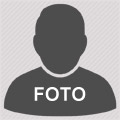 EDUCATIONEDUCATIONEDUCATIONEDUCATIONPHDİstanbul Technical University / Mechanical Engineering / 2016 - PresentThesis: Lean Production Techniquesİstanbul Technical University / Mechanical Engineering / 2016 - PresentThesis: Lean Production Techniquesİstanbul Technical University / Mechanical Engineering / 2016 - PresentThesis: Lean Production TechniquesPostgraduateİstanbul Technical University / Mechanical Engineering / 2014 - 2016Thesis: High Speed CNC Machinesİstanbul Technical University / Mechanical Engineering / 2014 - 2016Thesis: High Speed CNC Machinesİstanbul Technical University / Mechanical Engineering / 2014 - 2016Thesis: High Speed CNC MachinesUniversityMiddle East Technical University / Mechanical Engineering / 2010 - 2014Interest of Area: Manufacturing, Quality, Production PlanningMiddle East Technical University / Mechanical Engineering / 2010 - 2014Interest of Area: Manufacturing, Quality, Production PlanningMiddle East Technical University / Mechanical Engineering / 2010 - 2014Interest of Area: Manufacturing, Quality, Production PlanningHigh SchoolBeşiktaş Anatolian High School / 2006 - 2010Beşiktaş Anatolian High School / 2006 - 2010Beşiktaş Anatolian High School / 2006 - 2010WORK EXPERIENCEWORK EXPERIENCEWORK EXPERIENCEWORK EXPERIENCE09/2016 - Present  09/2015 - 09/201607/2013 - 09/2013İstanbul Technical UniversityResearch AssistantCost model calculation of high speed machines under the consultation of Prof. Dr. Mehmet Örnek. Compared high speed machining with conventional CNC machining in the light of that cost model. Found out which machining technique is more effective in which circumstances. Moreover, giving the courses Production Techniques and Lean Production. ABC Otomotiv A.Ş. / İstanbulSupplier Development EngineerFollowed up the manufacturing processes of the automotive suppliers. Production of the automotive parts in suppliers on time in quality standards in cooperation with the purchasing and logistics departments. Solving and reporting the problems in production. Development of the suppliers' production techniques based on the standards. XYZ A.Ş. / İstanbulInternObserved the organizational relationships among departments in a large production plant. Experienced design & manufacturing of moulding dies to produce light alloy wheels. Observed a company culture whose production is mostly based on export.İstanbul Technical UniversityResearch AssistantCost model calculation of high speed machines under the consultation of Prof. Dr. Mehmet Örnek. Compared high speed machining with conventional CNC machining in the light of that cost model. Found out which machining technique is more effective in which circumstances. Moreover, giving the courses Production Techniques and Lean Production. ABC Otomotiv A.Ş. / İstanbulSupplier Development EngineerFollowed up the manufacturing processes of the automotive suppliers. Production of the automotive parts in suppliers on time in quality standards in cooperation with the purchasing and logistics departments. Solving and reporting the problems in production. Development of the suppliers' production techniques based on the standards. XYZ A.Ş. / İstanbulInternObserved the organizational relationships among departments in a large production plant. Experienced design & manufacturing of moulding dies to produce light alloy wheels. Observed a company culture whose production is mostly based on export.İstanbul Technical UniversityResearch AssistantCost model calculation of high speed machines under the consultation of Prof. Dr. Mehmet Örnek. Compared high speed machining with conventional CNC machining in the light of that cost model. Found out which machining technique is more effective in which circumstances. Moreover, giving the courses Production Techniques and Lean Production. ABC Otomotiv A.Ş. / İstanbulSupplier Development EngineerFollowed up the manufacturing processes of the automotive suppliers. Production of the automotive parts in suppliers on time in quality standards in cooperation with the purchasing and logistics departments. Solving and reporting the problems in production. Development of the suppliers' production techniques based on the standards. XYZ A.Ş. / İstanbulInternObserved the organizational relationships among departments in a large production plant. Experienced design & manufacturing of moulding dies to produce light alloy wheels. Observed a company culture whose production is mostly based on export.THESIS & PROJECTSTHESIS & PROJECTSTHESIS & PROJECTSTHESIS & PROJECTS2015-20162014Postgraduate ThesisEconomics of High Speed Machining, ITUWorked as a part of a two-person team. Created a cost model calculating the unit manufacturing cost of a specific product. Compared high speed machining with conventional CNC machining in the light of that cost model. Found out which machining technique is more effective in which circumstances. Graduation ProjectDesign & Manufacture of a 2D Paper Cutter, METUWorked as a member of a six-person team. Designed a paper cutter that could cut any shape in 2D given through AutoCAD. Initiated two design changes to reduce the number of motors from four to two. Manufactured the whole machine in the workshop of the university. Competed with four teams taking into account the criteria of speed of cutting, weight, cost and quality, and awarded as the “winner team”.Postgraduate ThesisEconomics of High Speed Machining, ITUWorked as a part of a two-person team. Created a cost model calculating the unit manufacturing cost of a specific product. Compared high speed machining with conventional CNC machining in the light of that cost model. Found out which machining technique is more effective in which circumstances. Graduation ProjectDesign & Manufacture of a 2D Paper Cutter, METUWorked as a member of a six-person team. Designed a paper cutter that could cut any shape in 2D given through AutoCAD. Initiated two design changes to reduce the number of motors from four to two. Manufactured the whole machine in the workshop of the university. Competed with four teams taking into account the criteria of speed of cutting, weight, cost and quality, and awarded as the “winner team”.Postgraduate ThesisEconomics of High Speed Machining, ITUWorked as a part of a two-person team. Created a cost model calculating the unit manufacturing cost of a specific product. Compared high speed machining with conventional CNC machining in the light of that cost model. Found out which machining technique is more effective in which circumstances. Graduation ProjectDesign & Manufacture of a 2D Paper Cutter, METUWorked as a member of a six-person team. Designed a paper cutter that could cut any shape in 2D given through AutoCAD. Initiated two design changes to reduce the number of motors from four to two. Manufactured the whole machine in the workshop of the university. Competed with four teams taking into account the criteria of speed of cutting, weight, cost and quality, and awarded as the “winner team”.PUBLICATIONSPUBLICATIONSPUBLICATIONSPUBLICATIONS201610/2015Örnek, Ahmet. Cost Modelling of High Speed CNC Machines. Journal of Knowledge-Based, Optimal Technology 82, 57-60.Örnek, Ahmet & Smith, John. Visualizing the Turing machine using embedded archetypes. Journal of Embedded Configurations 25, 85-102.Örnek, Ahmet. Cost Modelling of High Speed CNC Machines. Journal of Knowledge-Based, Optimal Technology 82, 57-60.Örnek, Ahmet & Smith, John. Visualizing the Turing machine using embedded archetypes. Journal of Embedded Configurations 25, 85-102.Örnek, Ahmet. Cost Modelling of High Speed CNC Machines. Journal of Knowledge-Based, Optimal Technology 82, 57-60.Örnek, Ahmet & Smith, John. Visualizing the Turing machine using embedded archetypes. Journal of Embedded Configurations 25, 85-102.PRESENTATIONS & CONFERENCESPRESENTATIONS & CONFERENCESPRESENTATIONS & CONFERENCESPRESENTATIONS & CONFERENCES7-12/10/201602/201604/2016European Research Council, İstanbul					Ergonomics Society Group Meeting, Nottingham"JIT & Lean Production" Presentaion, ITU	European Research Council, İstanbul					Ergonomics Society Group Meeting, Nottingham"JIT & Lean Production" Presentaion, ITU	European Research Council, İstanbul					Ergonomics Society Group Meeting, Nottingham"JIT & Lean Production" Presentaion, ITU	AWARS & SCHOLARSHIPSAWARS & SCHOLARSHIPSAWARS & SCHOLARSHIPSAWARS & SCHOLARSHIPS2016 - 2017201620162014EPSRC Research Bursary Graduation Degree the 2nd, Postgraduate at Mechanical Engineering, ITUSpring Semester High Honour Certificate, ITUAutumn Semester Honour Certificate, METU	EPSRC Research Bursary Graduation Degree the 2nd, Postgraduate at Mechanical Engineering, ITUSpring Semester High Honour Certificate, ITUAutumn Semester Honour Certificate, METU	EPSRC Research Bursary Graduation Degree the 2nd, Postgraduate at Mechanical Engineering, ITUSpring Semester High Honour Certificate, ITUAutumn Semester Honour Certificate, METU	ADDITIONAL EDUCATION & CERTIFICATESADDITIONAL EDUCATION & CERTIFICATESADDITIONAL EDUCATION & CERTIFICATESADDITIONAL EDUCATION & CERTIFICATES201620152014Lean Production Techniques, ITU Continuing Education CenterTotal Quality Management Training, METUProject Management, Etik Education CenterLean Production Techniques, ITU Continuing Education CenterTotal Quality Management Training, METUProject Management, Etik Education CenterLean Production Techniques, ITU Continuing Education CenterTotal Quality Management Training, METUProject Management, Etik Education CenterCOMPUTER SKILLS   COMPUTER SKILLS   COMPUTER SKILLS   COMPUTER SKILLS   Unigraphics, AutoCAD: GoodWord, Excel, Powerpoint, Outlook: Excellent
Mathcad: GoodUnigraphics, AutoCAD: GoodWord, Excel, Powerpoint, Outlook: Excellent
Mathcad: GoodUnigraphics, AutoCAD: GoodWord, Excel, Powerpoint, Outlook: Excellent
Mathcad: GoodUnigraphics, AutoCAD: GoodWord, Excel, Powerpoint, Outlook: Excellent
Mathcad: GoodLANGUAGE SKILLS    LANGUAGE SKILLS    LANGUAGE SKILLS    LANGUAGE SKILLS    EnglishReading: Advanced, Writing: Advanced, Speaking: GoodReading: Advanced, Writing: Advanced, Speaking: GoodReading: Advanced, Writing: Advanced, Speaking: GoodFrenchReading: Good, Writing: Good, Speaking: IntermediateReading: Good, Writing: Good, Speaking: IntermediateReading: Good, Writing: Good, Speaking: IntermediateSOCIAL ACTIVITIESSOCIAL ACTIVITIESSOCIAL ACTIVITIESSOCIAL ACTIVITIESPhotography, University Volleyball Team CaptainPhotography, University Volleyball Team CaptainPhotography, University Volleyball Team CaptainPhotography, University Volleyball Team CaptainCLUB & ASSOCIATION MEMBERSHIPSCLUB & ASSOCIATION MEMBERSHIPSCLUB & ASSOCIATION MEMBERSHIPSCLUB & ASSOCIATION MEMBERSHIPSMember of METU Alumni, Photography Association MemberMember of METU Alumni, Photography Association MemberMember of METU Alumni, Photography Association MemberMember of METU Alumni, Photography Association MemberREFERENCESREFERENCESREFERENCESREFERENCESMehmet ÖrnekITU - Professor - (212) 1111111ITU - Professor - (212) 1111111ITU - Professor - (212) 1111111Ahmet ÖrnekMETU - Professor - (212) 3333333METU - Professor - (212) 3333333METU - Professor - (212) 3333333Ayşe ÖrnekABC  Otomotiv A.Ş - General Manager - (212) 9999999 ABC  Otomotiv A.Ş - General Manager - (212) 9999999 ABC  Otomotiv A.Ş - General Manager - (212) 9999999 